深圳市前海蛇口自贸区医院实验台拆装（中心实验室2楼）项目询价公告我院现对以下项目询价采购供应商，欢迎具有资质的供应商前来参与报价。询价编号：XJ-JJDLK-2021-8-1项目名称：实验台拆装（中心实验室2楼）项目需求：三证合一营业执照；原有普通实验室（流式细胞分析、酶免分析、微量元素分析、实验室支持室）实验台拆卸、安装；如出现损坏，拆装单位需按价赔偿。报名流程：扫描二维码添加QQ，投递电子文件及电子报价。（注：验证消息需备注写明项目（可缩写）及报名公司名称，若不按要求者无法验证通过）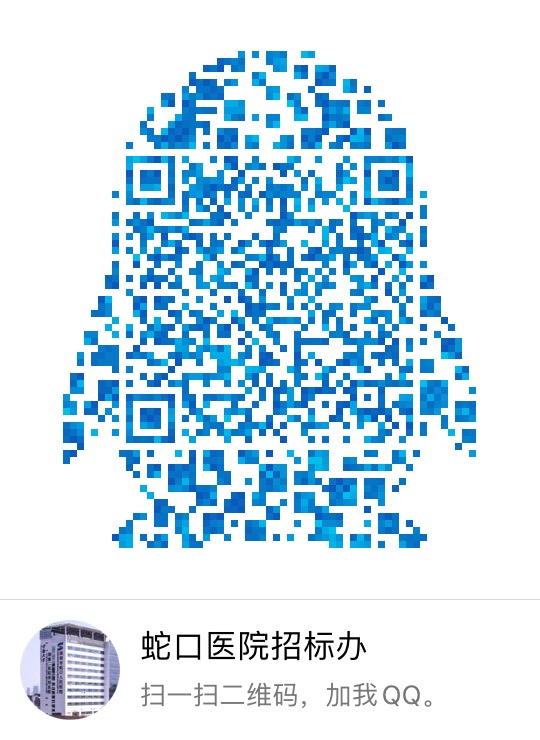 报名提交报价表（需签字盖公章）及需求文件（复印件盖公章）时间：2012年8月3日至2012年8月5日上班时间段（8:00-12:00及14:00-17:00）。资金控制金额：1万元以内。招标采购办联系电话：0755-26866193。项目情况了解联系人：黄勇军  13377556785 。报价表模板：（见附表1）工程量明细：（见附表2）深圳市前海蛇口自贸区医院招标采购办公室2021年7月12日附表1报价表深圳市前海蛇口自贸区医院：报价如下（人民币报价、单位：元）公司盖章：法人或法人授权人签名：联系人电话：   年     月     日附表2项目名称单位数量报价（元）边台拆除米50边台重新安装米50序号项目名称品牌规格、型号单位数量1边台拆除原有已安装好的钢木结构边台保护性拆除米502边台重新安装边台重新安装，钢支框架+木质悬柜；台面采用12.7mm厚实芯理化板台面，边缘加厚；含水龙头及水槽等水配件及电源盒米50